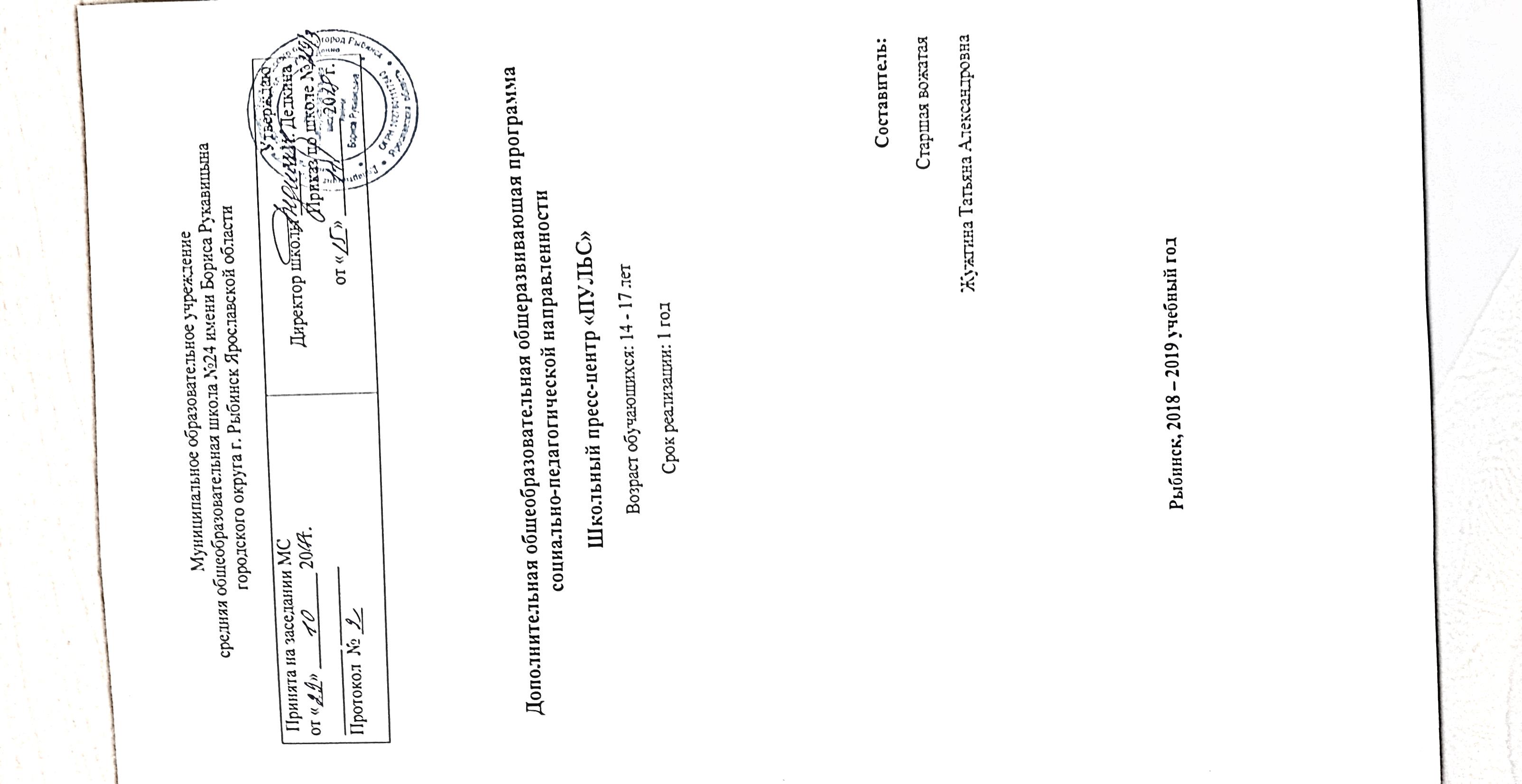 Муниципальное образовательное учреждениесредняя общеобразовательная школа №24 имени Бориса Рукавицына городского округа г. Рыбинск Ярославской областиДополнительная общеобразовательная общеразвивающая программа                                                                                социально-педагогической направленностиШкольный пресс-центр «ПУЛЬС»Возраст обучающихся: 14 - 17 лет                                 Срок реализации: 1 годСоставитель:Старшая вожатаяЖужгина Татьяна АлександровнаРыбинск, 2018 – 2019 учебный годСОДЕРЖАНИЕПояснительная записка.
     1. Обоснование необходимости разработки и внедрения программы в образовательный процесс.В условиях информационного общества возрастает роль информационной и нравственной компетентности обучающихся, и особое внимание уделяется их развитию. К наиболее значимым информационным компетенциям, владение которыми необходимо современному человеку, можно отнести следующие: знание и использование рациональных методов поиска и хранения информации в современных информационных системах, владение навыками работы с различными видами информации.Важнейшими нравственными компетенциями можно назвать: 
степень развития системы духовно-нравственных ценностей, в центре которых человек, который имеет собственное мнение и собственные убеждения, который способен утверждать и отстаивать их; понимание духовного саморазвития и самореализации человека; способность к критическому мышлению, умение противостоять антигуманистическим тенденциям в современном обществе.  Оптимальная форма организации деятельности в этом направлении - создание школьного пресс-центра, где подросток знакомится со всей совокупностью средств массовой коммуникации и овладевает различными процессами социального взаимодействия. В школьном пресс-центре отрабатывается авторская позиция обучающегося, здесь создаются условия для информационно-нравственной компетенции, самоутверждения и становления личности подростка.Данная программа составлена на 1 год и рассчитана на обучающихся 8 - 11 классов (14 – 17 лет).направленность  программы  –  социально-педагогическая;актуальность  программы  –  своевременность,  необходимость, соответствие потребностям времени;отличительные  особенности  программы  –  В.А.Сухомлинский писал, что «ребенок по своей природе – пытливый исследователь, открыватель мира…» Программа творческого объединения   «Пресс-центр «Пульс»  предусматривает  интенсивное обучение журналистике через систему знаний по развитию устной и письменной речи обучающихся. Предлагаемый курс обучения основам журналистики адресован учащимся в возрасте 12-16 лет. Курс дает возможность использовать навыки, полученные во время обучения основам журналистского мастерства, включая детей в систему средств массовой коммуникации общества. Также курс нацелен на формирование у обучающихся коммуникативной, языковой и информационной компетенций.В школьном пресс-центре отрабатывается авторская позиция ученика, здесь же возможна ее корректировка в общепринятой культурной норме.
Таким образом, создаются условия для информационно-нравственной компетенции учащихся, самоутверждения и становления личностной зрелости подростка.
адресат программы – программа школьного пресс-центра «Пульс» рассчитана на детей старшего (8 - 11 класс) школьного возраста, и является одной из составляющих работы по социальному развитию личности ребенка.объем и срок освоения программы – общее количество учебных часов, запланированных на весь период обучения и необходимых для освоения программы- 34.  формы  обучения  –  очная,  (Закон № 273-ФЗ, гл. 2, ст. 17, п. 2), особенности  организации  образовательного  процесса  –   группа  разновозрастная, что способствует преемственности в работе творческого   коллектива. (Приказ №1008, п. 7); режим  занятий,  периодичность  и продолжительность занятий  –   предлагаемая программа школьного пресс-центра «Пульс»  рассчитана на проведение занятий   1 час в неделю, 34 часа в год.1.2 Цель и задачи обучения, воспитания и развития детейЦель: создание условий для информационно-нравственной компетенции обучающихся, самоутверждения и становления личностной зрелости подростка, выявления и развития журналистских задатков.Задачи.Образовательные задачи:Расширение информационного диапазона всех субъектов образовательного процесса; Обучение детей умению выражать свои мысли, оказывать воздействие на окружение, ответственно и критически анализировать содержание сообщений;Научить работать с программами Microsoft OfficeРазвивающие задачи:Развитие и стимуляция активности учащихся, их творческих способностей; Знакомство с основами журналистикиВыпуск общешкольной газеты "Пульс" Воспитательные задачи:Обеспечение «обратной связи» педагогического коллектива школы с учащимисяФорма обучения – очнаяОсобенности организации образовательного процесса– объединение по интересам на основе добровольности и разновозрастности. 1.3 Содержание программыРаздел 1. Введение в журналистику – 7 часов.История возникновения и развития журналистики в России. Профессия журналиста. Этико-правовые основы журналистики. Современные требования к газете. Подборка материала. Вёрстка номера газеты.Раздел 2. Культура речи в журналистике – 8 часов.Знакомство с основами культуры речи, требованиями и признаками хорошей устной и письменной речи. Орфографические, пунктуационные, орфоэпические нормы. Редактирование текста. Подборка материала. Вёрстка номера газеты.Раздел 3. Журналистский текст – 5 часов. Знакомство с основными жанрами журналистики: репортаж, интервью, заметка, зарисовка. Методы сбора информации. Практикум «Я беру интервью». Работа с текстом. Подборка материала. Вёрстка номеровРаздел 4. Печатное издание – 14 часов. Состав редакции газеты. Формат и объём печатного издания. Рубрики. Их оформление. Газетные полосы и колонки. Работа с текстом. Подборка материала. Вёрстка номеров.1.4. Планируемые результатыФормирование умений:Грамотно излагать информацию в форме заметки, интервью; Определять жанровую природу газетного материала, его структуру, функцию языковых средств и деталей;Вести беседу;Оценивать поступки людей в заметках, очерках, интервью с точки зрения и этики и эстетики;Воспитание активной гражданской позиции;Предоставление возможностей для общественного признания, оценки, самореализации ребят;Информирование родителей, общественности об успехах и достижениях обучающихся и школы, их проблемах и перспективах развития;Развитие творческих способностей Реализация совместных проектовРаздел № 22. Комплекс организационно-педагогических условий2.1. Календарный учебный графикКалендарный учебный график как составная часть образовательной программы школы № 24 имени Бориса Рукавицына определяет:- количество учебных недель – 34 - продолжительность каникул - по 10 дней (осенние, зимние, весенние)- даты начала и окончания учебных периодов (определяются приказом ДО)2.2. Условия реализации Материально – техническое обеспечение: план работы кабинета информатики школы, тематика занятий школьного пресс-центра «Пульс», для организации работы школьного пресс-центра используются: стенды, компьютеры, принтеры, фотоаппараты, ксерокс, сканер, канцелярские товары, интернет – ресурсы, дополнительная справочная литература (см. Список литературы), кабинет информатики СОШ № 24 имени Бориса Рукавицына, в кабинете есть необходимое оборудование для выполнения всех видов работ.Информационное обеспечение – аудио-, видео-, фото-, интернет источники.                                                                                                                 Кадровое обеспечение: педагог-организатор школы, педагог дополнительного образования, учитель информатики.2.3. Формы аттестацииФормы  отслеживания  и  фиксации  образовательных  результатов:  грамота,  готовая  работа,  журнал  посещаемости,  маршрутный  лист, материал  анкетирования  и  тестирования,  методическая разработка,  портфолиоФормы  предъявления  и  демонстрации  образовательных результатов:  выставка, готовое  издание,  демонстрация  газеты, защита творческих работ, конкурс,  портфолио.2.4. Оценочные материалы (см. в приложении)Система критериев и форма контроляЭффективность поделанной работы в ходе реализации программы можно определить следующими критериями:Повышение уровня информированности субъектов образовательного процесса
 улучшение качества выпускаемого материалаРост уровня активности учащихся в работе пресс-центраНакопление информационных материалов
Итогом годовой работы учащихся – является выставка творческих работ обучающихся, презентация готовых газет, поздравлений, участие в конкурсах. Педагогический контроль знаний, умений и навыков, учащихся осуществляется в несколько этапов и предусматривает несколько уровней. Промежуточный контроль. Фронтальная и индивидуальная беседа.Выполнение дифференцированных практических заданий различных уровней сложности.Решение ситуационных задач, направленное на проверку умений использовать приобретённые знания на практике.Промежуточный и итоговый контроль предусматривает участие в конкурсах и печатного и информационного творчества разного уровня.Итоговый контроль:Итоговый контроль предусматривает выполнение комплексной работы, включающей выполнение газеты по предложенной схеме с введением творческих художественных нюансов индивидуальные творческие работы по собственным задумкам с использованием различной информации, в том числе, полученной индивидуально. (Закон № 273-ФЗ, ст. 2, п. 9; ст. 47, п.5)Первый уровень результатов — приобретение школьником социальных знаний в ситуации межличностного взаимодействия, её структуре, пространстве взаимодействия, способах управления социокультурным пространством. Овладение способами самопознания, рефлексии; усвоение представлений о самопрезентации в различных ситуациях взаимодействия, об организации собственной частной жизни и быта; освоение способов исследования нюансов, поведения человека в различных ситуациях. Для достижения данного уровня большое значение имеет организация и проведение в конце каждого модуля и в конце изучения курса выставок творческих работ учащихся. Второй уровень результатов — получение школьником опыта переживания и позитивного отношения к базовым ценностям общества (человек, семья, Отечество, природа, мир, знания, труд, культура), ценностного отношения к социальной реальности в целом.  Для достижения данного уровня результатов особое значение может иметь разработка и подведение итогов проведенного мероприятия для учащихся (разработка макета газеты «Пульс», приуроченной к данному мероприятию). Попытка осознать параметры заказа со стороны подростков, разработка художественного замысла под основные параметры заказа. Третий уровень результатов — получение учащимися опыта самостоятельного общественного действия — включает освоение способов решения задач по привлечению организационных и финансовых возможностей для реализации проекта в сфере художественного, социального творчества. Для этого подросток овладевает инструментами межличностного     взаимодействия (выявление интересов, исследование интересов зрительской аудитории, использование различных способов информирования). Здесь осваивается умение представить собственные разработки зрителям, экспертам.  Для достижения данного уровня результатов особое значение имеет взаимодействие школьника с социальными субъектами за пределами школы, в открытой общественной среде.     (Закон № 273-ФЗ, ст. 2, п. 9; ст. 47, п.5)2.5. Методические материалыособенности организации образовательного процесса  – очно;методы  обучения -  словесные (мини – лекции, беседы);наглядные (демонстрация слайдов, иллюстраций, приёмов эскизирования);репродуктивные (воспроизводящие);проектные (замысел – реализация - рефлексия);частично – поисковые, исследовательские и практические (эскизирование, выполнение конкретных изделий (закладок, картин, украшений),изготовление изделия в миниатюре, создание компьютерной презентации, решение творческих задач и т.д.проблемные (педагог ставит проблему и решает ее вместе с детьми).формы  организации  образовательного  процесса:  индивидуальная,  индивидуально-групповая  и  групповая;формы  организации  учебного  занятия  -  беседа,  выставка,  защита  проектов,  конкурс,  мастер-класс,  «мозговой  штурм»,  практическое  занятие,  презентация,  творческая  мастерская;педагогические  технологии  -  технология  индивидуализации обучения,  технология  группового  обучения,  технология  разноуровневого  обучения,  технология  развивающего обучения,  технология  проблемного  обучения,  технология  исследовательской деятельности,  технология  проектной  деятельности,  коммуникативная  технология  обучения, технология  коллективной  творческой  деятельности,  здоровьесберегающая технология;дидактические  материалы  –  раздаточные  материалы, инструкционные,  технологические  карты,  задания,   образцы готовых изданий и т.п.2.6. Список литературыАгеенко Ф.Л., Зарва М.В. Словарь ударений русского языка. М.,1993Александрова З.Е. Словарь синонимов русского языка. М., 1989Ахманова О.С. Словарь омонимов русского языка. М., 1986Ожегов С.И. Толковый словарь русского языка. М., 1990Орфографический словарь русского языка. М., 1991Цветкова И.В. Школа социального успеха: Развитие воспитания в системе дополнительного образования. Методическое пособие для специалистов учреждений дополнительного образования. - М.: ГосНИИ семьи и воспитания, 2002. -84с.Профессиональная этика журналиста: Документы и справочные материалы. – М.: Галерия, 2002. – 472 с. Тертычный А.А. Жанры периодической печати: Учебное пособие. – М.: Аспект пресс, 2000. – 312 с. Прохоров Е.П. Введение в теорию журналистики: Учебное пособие. М.: Изд-во МГУ, 1995Ресурсы Интернета, посвященные журналистике.Показатели эффективности достижения планируемых результатов ежегодная выставка работ школьного пресс-центра «Пульс» в образовательном учреждении;«летопись» школьного пресс-центра (видео- и фотоматериалы);копилка детских работ в различных исполнениях;портфолио творческих достижений школьного пресс-центра «Пульс» (грамоты, дипломы, сертификаты и др.);отзывы обучающихся школьного пресс-центра о выставках работ, газет, экскурсиях и мастер-классах, в которых они принимали участие или посетилисоциологические опросы, исследованиянаблюдение за работойПо окончании обучения учащиеся должны знать и уметь:Уметь применять полученные знания в комплексе на практике.Знать правила ТБ при работе с инструментами и приспособлениями.знать основы журналистики;уметь выстраивать устные и письменные высказывания;уметь работать с пакетом документов Microsoft Office (Publisher, Excel, PowerPoint, Word);уметь обрабатывать данные, полученные в результате опросов, анкетирования;осуществлять выпуск общешкольной газеты;Уметь обрабатывать и редактировать фотографии.Учебный планТематическое планированиеПРИЛОЖЕНИЕ
              Организационная структура пресс-центра
     Высшим органом управления деятельностью пресс-центра является общее собрание его членов. 
     К исключительным полномочиям собрания относятся:избрание (главного) редактора газеты и помощника (главного) редактора, определение основных направлений деятельности, генерирование идей для очередного номера газеты.    Решение собрания принимается простым большинством голосов присутствующих открытым или закрытым голосованием. 
Школьный пресс-центр представляет собой открытую структуру. 
Руководитель Пресс-центра: Жужгина Татьяна Александровна, педагог-организатор СОШ № 24 имени Бориса РукавицынаПостоянно действующим органом пресс-центра, планирующим и организующим деятельность, является редакция в составе: главный редакторверстальщикдизайнерстилистынаборщик текстов, корректоркорреспондентыфотокорреспонденты Должностные обязанности членов пресс-центра:Главный редактор:контроль за выпуском номерасбор и редактирование полученного материаларешение всех важных и спорных вопросовВерстальщик: компьютерная верстка газетымакетирование издания и его выпускомНаборщик текста: набор полученного материалаКорреспонденты:подбор актуального, интересного, поучительного материала для газетынаписание статей, интервью, заметокДизайнер:разработка дизайна выпуска, обложки газетыразработка новых стилей и вариантов оформления газетыФотокорреспондент:подготовка фотографий написание собственного материалаСтилисты/корректоры: изучение  материалов с целью выявления ошибок Члены Пресс-центра обязаны: не разглашать содержание готовящегося к печати номера;помогать друг другу в подготовке материалов для газеты;изучать теорию журналистики;отчитываться о проделанной работе;ставить общее дело выше личных амбиций.                                          Члены пресс-центра имеют право:выйти из состава объединения;участвовать в подготовке текущего номера и отстаивать свое мнение по всем вопросам, связанным с ним;выступать на заседаниях редакции;входить в состав других объединений;быть избранными в руководящие органы.

       Организация работы школьного пресс - центра.
Работа школьного пресс - центра «Пульс» МОУ СОШ № 24 имени Бориса Рукавицына осуществляется во внеурочное время, во второй половине дня. День работы – четверг, с 15.00 до 16.00 Основные направления работы пресс-центра: создание рабочей атмосферы в среде членов пресс-центра;выпуск печатной газеты «Пульс»;публикация материала на школьном сайте;сбор и обработка информации;встречи с интересными людьми;пропаганда здорового образа жизни; мониторинг своей деятельности.Редакция газеты «Пульс» информирует всех субъектов образовательного процесса о деятельности школы, готовит материалы по темам:освещение важных событий в школе;формирование активной жизненной позиции обучающихся, политико-правового понимания политических событий, процессов в обществе;освещение всех сторон учебной и внеучебной деятельности классов; статьи об участниках и победителях олимпиад;статьи о спортивных соревнованиях в школе, о выездных спортивных соревнованиях;пропаганда здорового образа жизни;статьи, связанные с профориентацией школьников;интересные истории из жизни учащихся, ребусы, сканворды;стихотворения, сочинения, статьи, написанные учащимися школы, учителями. 
 Газета выходит не менее 1 раза в месяц, тиражом 100 экземпляров, объемом не менее 4 полос формата А-4.

 Принята на заседании МСот «___» ___________ 20   г.__________ _________Протокол  № ___ УтверждаюДиректор школы ___________ И.И. ДедкинаПриказ по школе № от «___» ___________ 20     г.1Пояснительная записка2234567Содержание программы Планируемые результатыУчебный планКалендарно-тематическое планированиеСписок литературыПриложение44810712ТемаКоличество часовКоличество часовКоличество часовТематеоретических занятийпрактических занятийвсего1.Введение в журналистику7Профессия - журналист11Средства массовой информации1Этико-правовые основы журналистики1Выпуск первого номера газеты122.Культура речи журналиста8Культура устной речи11Культура письменной речи11Редактирование текста. Работа с программой Microsoft Word11Выпуск второго номера газеты113.Журналистский текст5 Жанры журналистики1Различные методы сбора информации11Выпуск третьего номера газеты114.Печатное издание14Редакция газеты, распределение обязанностей1Выпуск четвёртого номера газеты11Формат и объём печатного издания1Оформление рубрик1Выпуск пятого номера газеты11Газетные полосы и колонки1Выпуск шестого номера газеты11Выпуск седьмого номера газеты11Представление группового проекта школьная газета «Пульс»1Выпуск восьмого номера газеты1Итого34 часа№ неделиТема занятияКол-вочасов Цель   занятияДата проведенияДата проведения№ неделиТема занятияКол-вочасов Цель   занятияПланФакт1 - 2Введение в журналистикуПрофессия – журналистОрганизация работы корреспондентов- хроникеров.2Знать виды газетных и журнальных публикаций.Знать функцию корреспондента.6.0913.093 Средства массовой информации1Виды средств массовой информации 20.094Этико-правовые основы журналистики1Знать закон о СМИ и защите персональных данных27.095, 6, 7Виды газетных и журнальных публикаций. Хроника.Выпуск первого номера газеты3Знание публикаций.Выпуск свое газеты.4.1011.1018.108 - 9Культура речи журналистаОбобщение и систематизация сведений о стилях и типах речи.Культура устной речиОбщая характеристика: сфера применения стилевые особенности.2Знать стили речи.Знать сферу применения стилей.Знать культуру устной речи25.101.1110 - 11Культура письменной речиОсновные жанры публицистического стиля в письменной и устной форме.Практическая работа. Написание расширенной информации.2Знать жанры публицистического стиля в письменной и устной форме. Уметь излагать письменно свою речь.8.1115.1112 - 13Редактирование текста. Работа с программой Microsoft Word2Применение письменной речи. Освоение программы Microsoft Word 22.1129.1114 - 15Выпуск второго номера газеты2Применение письменной речи. Корректура выпуска6.1213.1216Журналистский текстЖанры журналистики1Знать жанры журналистики20.1217 - 18 Различные методы сбора информацииОформление буклетов. Сходство и различие художественного и публицистического стиля.Заметка. Заметка информационного характера.2Знать жанры публицистического стиля в письменной и устной форме.Знать виды газетных и журнальных публикаций27.1210.01.1919 - 20Выпуск третьего номера газетыЗаметка типа делового описания.Беседа «Моя любимая газета».2Знать заметку типа делового описания.Уметь строить свою речь.17.0124.0121 Печатное изданиеРедакция газеты, распределение обязанностей. Заметка типа художественного описания с элементами повествования.1Самостоятельное распределение обязанностей.Знать заметку типа делового описания.31.0122 - 23Выпуск четвёртого номера газетыИнформационная заметка с отрицательным содержанием. Заметка на темы, связанные с оценкой поступков.2Выпуск 4-го номера.Знать заметку типа делового описания.Знать заметку на темы, связанные с оценкой поступков7.0214.0224Формат и объём печатного издания.Заметка на дискуссионную тему.Заметка- благодарность.Заметка-вопрос. Заметка- просьба.1Виды форматов и объёмов печатных изданий. Знать заметку на дискуссионную тему. Знать заметку- благодарность. Знать заметку- просьбу.21.0225Оформление рубрикПрактическая работа. Написание заметки.1 Уметь создавать заметки и оформлять рубрики.28.0226 - 27Выпуск пятого номера газетыИнтервью. Интервью –монолог.2Выпуск 5-го номера газеты.Знать заметку –интервью.7.0314.0328Газетные полосы и колонкиКоллективное интервью.Интервью- диалог.Интервью зарисовка.1Знать и уметь отличать газетные полосы и колонки.Знать коллективное интервью. Знать интервью –зарисовку.21.0329 - 30Выпуск шестого номера газеты. Практическая работа: «День смеха». Подготовка к интервью.2Выпуск 6-го номера газеты.Уметь создавать интервью.28.034.0431 - 32Выпуск седьмого номера газеты. Путевые заметки. Отчет тематический.2Выпуск 7-го номера газеты. Уметь писать заметки.11.0418.0433Представление группового проекта школьная газета «Пульс». Практическая работа. Написание отчета. Подготовка и проведение смотра газет.1Представление группового проекта. Итог работы за год.Написание отчета. Смотр газет.25.0434Выпуск восьмого номера газетыРепортаж. Событийный репортаж.1Итоговый выпуск газеты «Пульс». Подведение итогов года. Уметь писать репортаж.2.0516.0529Тематический репортаж.1Уметь писать репортаж. 23.05